Обґрунтування технічних та якісних характеристик предмета закупівлі, розміру бюджетного призначення, очікуваної вартості предмета закупівлі(відповідно до пункту 41 постанови КМУ від 11.10.2016 № 710 «Про ефективне використання державних коштів» (зі змінами))Найменування, місцезнаходження та ідентифікаційний код замовника в Єдиному державному реєстрі юридичних осіб, фізичних осіб — підприємців та громадських формувань, його категорія: Коломийська міська рада, пр.Грушевського, 1, м.Коломия, Івано-Франківська обл., 78203, код за ЄДРПОУ — 04054334; категорія замовника — орган місцевого самоврядування.Назва предмета закупівлі із зазначенням коду за Єдиним закупівельним словником (у разі поділу на лоти такі відомості повинні зазначатися стосовно кожного лота) та назви відповідних класифікаторів предмета закупівлі і частин предмета закупівлі (лотів) (за наявності):  Придбання контейнерів для твердих побутових відходів; код 44610000-9  Цистерни, резервуари, контейнери та посудини високого тиску за ДК 021:2015  «Єдиний закупівельний словник»Ідентифікатор закупівлі: UA-2021-04-20-003105-aОбґрунтування технічних та якісних характеристик предмета закупівлі: технічні та якісні характеристики предмета закупівлі визначені на виконання рішення Коломийської міської ради  від 21.11.2019р.  № 4180-55/2019-55» Про затвердження проектів-переможців Громадського бюджету на 2020 рік»,яким затверджено  перелік проектів-переможців, які за результатами голосування відповідно до Положення про Громадський бюджет міста Коломиї будуть реалізовані у 2020 році за рахунок коштів міського бюджету.Серед преможців –проект « Придбання контейнерів для твердих побутових відходів» на очікувану суму 337 350 грн.Обґрунтування розміру бюджетного призначення: рішення Коломийської міської ради  від 21.11.2019р.  № 4180-55/2019-55» Про затвердження проектів-переможців Громадського бюджету на 2020 рік»   Очікувана вартість предмета закупівлі: 337 350 грн з ПДВ.Обґрунтування очікуваної вартості предмета закупівлі: рішення Коломийської міської ради  від 21.11.2019р.  № 4180-55/2019-55» Про затвердження проектів-переможців Громадського бюджету на 2020 рік» Технічні, якісні та кількісні характеристики предмета закупівлі Придбання контейнерів для твердих побутових відходівВ місцях, де технічна специфікація містить посилання на конкретні марку чи виробника або на конкретний процес, що характеризує продукт чи послугу певного суб’єкта господарювання, чи на торгові марки, патенти, типи або конкретне місце походження чи спосіб виробництва, вважати вираз "або еквівалент".Враховуючи, що вичерпний опис характеристик скласти неможливо в місцях, де технічна специфікація містить посилання на стандартні характеристики, технічні регламенти та умови, вимоги, умовні позначення та термінологію, пов’язані з товарами, роботами чи послугами, що закуповуються, передбачені існуючими міжнародними, європейськими стандартами, іншими спільними технічними європейськими нормами, іншими технічними еталонними системами, визнаними європейськими органами зі стандартизації або національними стандартами, нормами та правилами, біля кожного такого посилання вважати вираз «або еквівалент». Таким чином вважається, що до кожного посилання додається вираз «або еквівалент».Маркування, протоколи випробувань та сертифікати повинні бути видані органами з оцінки відповідності, компетентність яких підтверджена шляхом акредитації або іншим способом, визначеним законодавством.У разі, якщо учасник не має відповідних маркувань, протоколів випробувань чи сертифікатів і не має можливості отримати їх до закінчення кінцевого строку подання тендерних пропозицій із причин, від нього не залежних, він може подати технічний паспорт на підтвердження відповідності тим же об’єктивним критеріям. 	У складі тендерної пропозиції учасник повинен надати:інформацію про необхідні технічні, якісні та кількісні характеристики предмета закупівлі, а саме: підписана технічна специфікація (Додаток 2 до тендерної документації);засвідчені підписом уповноваженої особи учасника та скріплені печаткою  копії сертифікату відповідності, або паспорту/сертифікату якості, або декларації про відповідність, якими підтверджено, що технічні, якісні характеристики товару за предметом закупівлі відповідають вимогам діючого законодавства, встановленим до цієї категорії товарів, які підтверджують відповідність запропонованого учасником товару вимогам замовника стосовно всіх технічних характеристик товару, зазначених в Додатку 2;засвідчений підписом уповноваженої особи учасника та скріплений печаткою учасника (у разі наявності) сертифікат ISO 9001, який виданий виробнику товару на його власне виробництво товару, що є предметом даної закупівлі;   засвідчений підписом уповноваженої особи учасника та скріплений печаткою учасника (у разі наявності) висновок державної санітарно-епідеміологічної експертизи на товар, що є предметом даної закупівлі;- учасник надає довідку у довільній формі щодо дотримання вимог чинного законодавства із захисту довкілля, у якій зазначається застосування Учасником заходів із захисту довкілля, передбачених чинним законодавством України про відходи, пов’язаних з відходами, що утворюються у процесі виробництва предмета закупівлі.Складені Учасником документи подаються ним на фірмовому бланку Учасника, за власноручним підписом його керівника чи уповноваженої особи Учасника та завіряються печаткою (у разі її наявності).ТЕХНІЧНІ ВИМОГИВізуальне зображення товару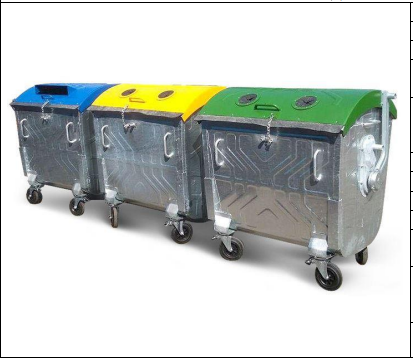 Інформація про технічні, якісні та кількісні характеристики предмета закупівліКомплекти з 3-х сталевих оцинкованих контейнерів з фарбованими кришками та відповідними отворами для відсортованих відходів за фракціями для роздільного збору сміття з маркуванням ємностей, шляхом нанесення написів на поверхні контейнерів «Скло» «Папір» та «Пластик». Контейнери повинні відповідати ДСТУ 8476:2015 “Контейнери для побутових відходів. Загальні технічні вимоги”, стандарту EN 840-3, DIN 30700 та має 1.1 куб. м (1100 л).Механізми відкриття-закриття кришки контейнерів повинні бути виконані з використанням циліндричної пружини яка забезпечує легке відкриття та повернення в закрите положення. Корпус контейнера виконаний зі сталі товщиною не менше 1,25 мм. зі суцільних листів з наявністю непаралельних штампованих ребер жорсткості на передній і задній стінці  контейнера,  дно заокруглене, бокові стінки закріплені до корпусу. Для підсилення дна додатково використовується металева пластина.  Кришка контейнера сферичної форми, виконаної зі сталі товщиною не менше 1,25мм. з суцільного листа. З метою можливості використання будь якої завантажувальної техніки передня стінка контейнера має бути посилена додатковими ребрами жорсткості в кількості не менш ніж 3 штуки. Для забезпечення жорсткості вузол кронштейну захвату, підйому та вивантаження контейнеру виконується методом багаторівневого штампування з цільного листа металу товщиною не менше ніж 2,0 мм. Пружинні елементи відкривання/закривання кришки контейнера повинні бути захищені з метою забезпечення безпеки в процесі експлуатації та обслуговування контейнера. Кронштейни для утримання коліс, а також механізми відкривання/закривання кришки та захвату для вивантаження виконуються з металу товщиною не менше ніж 3 мм. та кріпляться до корпусу контейнера методом зварювання суцільним швом, або болтовим з’єднанням. Контейнер повинен бути обладнаний: - рухомою кришкою з пружинним механізмом та фіксатором в трьох положеннях:  закритому, відкритому та напіввідкритому, з гумовою прокладкою Т-образного   перерізу для захисту від проникнення води і травмування рук; - ручкою на кришці, двома ручками на бокових стінках, двома ручками на передній та задній стінках;- кронштейнами захвату, та кронштейнами відкриття кришки;- днище контейнера герметичне та обладнане отвором для видалення вологи і                                                     дезінфікуючих розчинів при санобробці закрите поліпропіленовою заглушкою, на  передній та задній частині наявні непаралельні ребра жорсткості, що забезпечить жорсткість контейнеру; - чотирма самонаправляючими колесами (d =200мм,  кут повороту коліс 360 градусів), два з них з гальмами.Майже всі елементи конструкції повинні кріпитися до корпусу методом зварювання, для запобігання демонтажу з метою вандального розкрадення металевих частин контейнера. Всі складові товару повинні бути оригінальними, заміна компонентів на неоригінальні забороняється. Не дозволяється використовувати некондиційний метал. У складі тендерної пропозиції Учасник повинен надати Замовнику фотографії та креслення пропонованого товару, які повно і чітко відображають: загальний вид зі всіх боків та детальні фото корпусу контейнера, механізмів кріплення коліс, вузла захвату та підйому контейнера, важелів кріплення кришки, пружинних елементів відкривання/закривання кришки. Учасник повинен вказати конкретні технічні характеристики запропонованого Товару, що в повному обсязі підтверджують відповідність Товару вимогам Замовника, які визначені в  Додатку, без виразів «не менше»/ «не більше», «має бути» тощо) , а у разі надання еквіваленту Товару, вказати технічні характеристики запропонованого еквіваленту Товару Якщо Учасником пропонується еквівалент товару до того, що вимагається Замовником, додатково у складі пропозиції Учасник надає таблицю, складену в довільні формі, яка у порівняльному вигляді містить відомості щодо основних технічних та якісних характеристик товару, що вимагається Замовником до основних технічних та якісних характеристик еквівалентного товару, що пропонується Учасником. При цьому якість запропонованого еквіваленту товару має відповідати якості, що заявлена у технічній специфікації Замовника.Технічні характеристики запропонованого товару мають в повному обсязі відповідати викладеним в таблиці або бути кращими за заявлені.Вартість монтажу, доставки товару, вивантаження  з транспорту (розвантаження) та здійснєються зарахунок учасника та окремо не оплачується. Товар приймається за накладними виключно після його доставки.Додатково – Постачальник повинен зробити маркування на товар, шляхом нанесення написів на поверхні контейнерів «Скло», «Папір» та «Пластик».Гарантія на контейнери, в процесі їх експлуатації, 24 місяці з моменту поставки.Предмет закупівлі повинен бути новим і таким, що не був в експлуатації, терміни та умови його зберігання не порушені.Місце поставки: Проспект Михайла Грушевського,1 в місті Коломиї                             Івано-Франківська  область, Україна.Обов'язкова наявність технічного паспорта на контейнери та інструкції по користуванню.ТоварКількістьКомплект з 3-х сталевих оцинкованих контейнерів для роздільного збору сміття 12 комплектів в т.ч. 36 шт.Ємність контейнерів1100 літрКомплект з 3-х сталевих оцинкованих контейнерів для роздільного збору сміття 12 комплектів в т.ч. 36 шт.МатеріалСталь гарячеоцинкованаКомплект з 3-х сталевих оцинкованих контейнерів для роздільного збору сміття 12 комплектів в т.ч. 36 шт.Товщина металуСталь товщиною не менше 1,25 мм.Комплект з 3-х сталевих оцинкованих контейнерів для роздільного збору сміття 12 комплектів в т.ч. 36 шт.Покриття металевих деталейАнтикорозійне гальванічне покриттяКомплект з 3-х сталевих оцинкованих контейнерів для роздільного збору сміття 12 комплектів в т.ч. 36 шт.Кришка контейнераКришка гарячеоцинкована глибоко штампована з непаралельними ребрами жорсткості товщиною 1.25 мм. З спец отворами , та після пофарбована в колір відходів: жовтий колір з 2 резиновими клапанами для пластику, зелений колір з 2 резиновими клапанами для скла, синій колір з отвором більшого діаметру прямокутної форми для паперу.Обов'язкова наявність замківКомплект з 3-х сталевих оцинкованих контейнерів для роздільного збору сміття 12 комплектів в т.ч. 36 шт.Вантажопідйомністьмaх. 500 кг.Комплект з 3-х сталевих оцинкованих контейнерів для роздільного збору сміття 12 комплектів в т.ч. 36 шт.Габарити (ШхВхГ)1370х1470х1115 ммГабарити можуть відрізнятись на +/- 5%Комплект з 3-х сталевих оцинкованих контейнерів для роздільного збору сміття 12 комплектів в т.ч. 36 шт.Власна вагамaх. 120 кг.